Наши праздникиОсенний утренник «Простоквашино»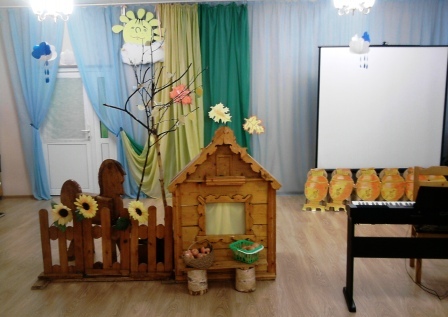 Новогодний утренник «Снежная королева» 2014год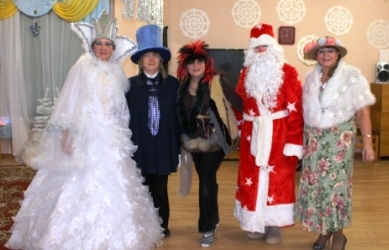 Фестиваль семейных ансамблей«Серебряный колокольчик»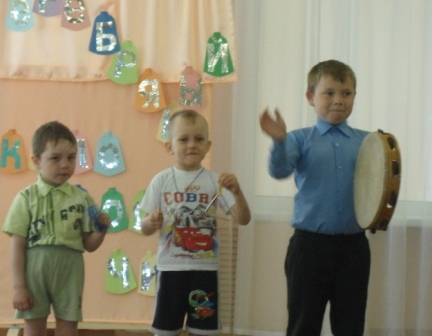 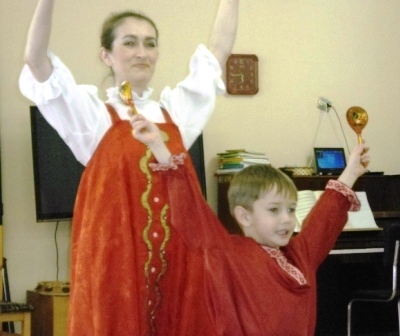 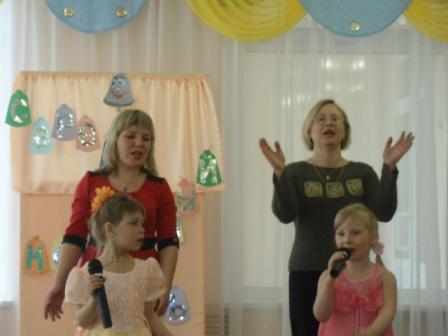 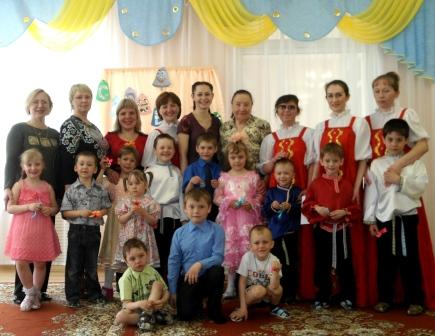 Первомайская демонстрация 2014год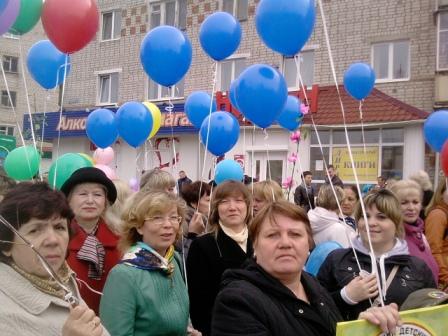 Выпускной 2014года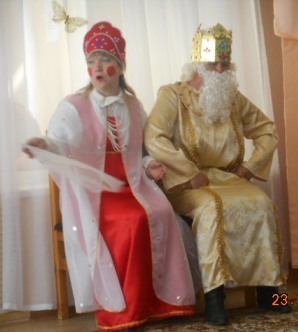 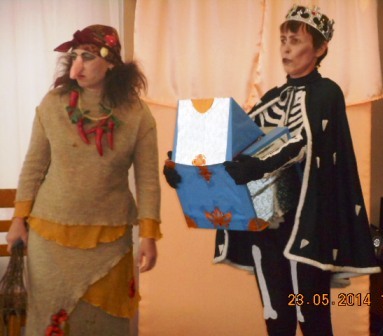 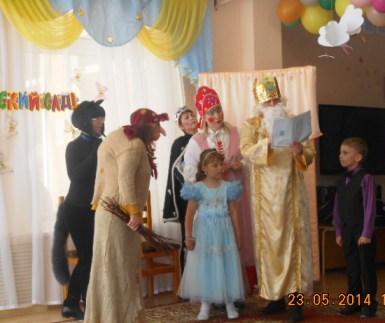 